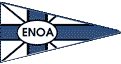 ΑΙΤΗΣΗ ΕΓΓΡΑΦΗΣ ΑΘΛΗΤΟΥΕπώνυμο Κηδεμόνος ____________________________________Όνομα Κηδεμόνος ______________________________________   Όνομα Πατρός__________________________________________          Επάγγελμα ____________________________________________                Διεύθυνση Κατοικίας_____________________________________Αριθμός________ Τ.Κ._________ Πόλη______________________Τηλέφωνο Οικίας________________________________________Κινητό_________________________________________________Προς το Διοικητικό Συμβούλιο τουΕλληνικού Ναυτικού Ομίλου ΑιγυπτιωτώνΑξιότιμοι Κύριοι,Παρακαλώ να δεχθείτε τον / την _____________________________________Του / της οποίου / ας είμαι κηδεμόνας, στη Σχολή δι’ αρχαρίους.Εκ’ παραλλήλου σας δηλώνω ότι:α) Ο/η _______________________________γνωρίζει κολύμβηση.β) Δέχομαι ότι το Διοικητικό Συμβούλιο τουΕλληνικού Ναυτικού Ομίλου ΑιγυπτιωτώνΟι εκάστοτε προπονητές και ο έφορος αθλητισμού του Ομίλου ουδεμία ευθύνη φέρουν για τυχόν ατύχημα που ήθελε συμβεί στον / η _______________________Κατά τιε ώρες των προπονήσεων ή στην ξηρά.    Άγιος Κοσμάς, ________________________Με τιμή,ΥπογραφήΕΓΚΡΙΝΕΤΑΙΣυνεδρίαση______________ Δ.Σ.Ο Πρόεδρος         Ο Γεν. Γραμματέας